                                                                                                    Sekcia daňová a colná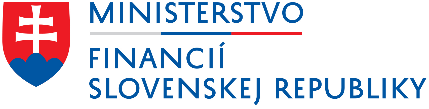 Oznámenie o začatí verejných ex post konzultáciiMinisterstvo financií Slovenskej republiky oznamuje, že dňa 13. februára 2023 začína verejné ex post konzultácie s podnikateľskými subjektmi k ex post hodnoteniu nasledovnej regulácie v súlade s Jednotnou metodikou na posudzovanie vybraných vplyvov (ďalej len „JM“):Gestor právneho predpisu:   Ministerstvo financií Slovenskej republikyNázov právneho predpisu:  Zákon č. 530/2011 Z. z. o spotrebnej dani z alkoholických 	                                       nápojov v znení neskorších predpisov (ďalej len „zákon“)Špecifikácia: 	Internetový odkaz na ex ante štádium hodnoteného právneho predpisu: 
-Číslo legislatívneho procesu hodnoteného právneho predpisu na portáli Slov-Lex: 
-Číslo parlamentnej tlače hodnoteného právneho predpisu: -Lokalizácia: § 54 ods. 7 písm. b) zákona Číslo regulácie: 25Dôvod zaradenia do registra: JM 10.3 písm. d)Stručný opis regulácie: Osoba, ktorej colný úrad vydal povolenie na predaj, je povinná viesť za kalendárny mesiac evidenciu spotrebiteľských balení podľa dokladov o nákupe a predaji spotrebiteľského balenia a čiarového kódu EAN v požadovanom členení.Znenie podnetov z podnikateľského prostredia:§ 54 ods. 7 zákona ide najmä o evidenciu SBL (spotrebiteľského balenia liehu), ktorá zbytočne byrokraticky zaťažuje podnikateľov, ktorí ju musia viesť a vykonávať zápisy v dennom prehľade. Ide napr. o údaje ako počet prijatých spotrebiteľských balení, údaje o dodávateľovi, počet vydaných spotrebiteľských balení v kusoch konečnému spotrebiteľovi, stav zásob spotrebiteľských balení v kusoch atď. Napr. podľa zákona nemôže mať otvorených viacero fliaš z toho istého druhu alkoholu naraz, tým pádom v prípade väčších firemných akcií nemôže byť na každom stole jedna fľaška, pretože ak sa celé nespotrebujú nastáva problém. Návrh by bol zrušenie evidencie SBL. Colný úrad by tieto údaje vedel skontrolovať (hoci nie tak podrobne) na základe dodávateľských faktúr, predaji cez pokladňu a stavu v sklade.Termín ukončenia verejných konzultácii: 13. marca 2023Predbežné hodnotenie návrhu gestorom:V rámci opatrení prijatých na boj s daňovými únikmi na SD z liehu bol zavedený systém sledovania pohybu liehu od jeho výroby, spracovania, dovozu až po predaj konečnému spotrebiteľovi. Predmetný systém je založený na vyhotovovaní kontrolných známok určených na označovanie SBL štátnou tlačiarňou cenín a ich jedinečných identifikačných číslach, prepojení so systémom vydávania povolení na distribúciu a predaj SBL, vedení evidencií o prijatých a vydaných SBL a povinnosti preukázať spôsob nadobudnutia SBL na každom stupni. Nastavený systém nie je samoúčelný a zbytočne zaťažujúci daňové subjekty, ale z dôvodu množstva vstupných údajov a komplikovaného vyhodnocovania zisťovaného stavu, vyžaduje presné dodržiavanie nastavených povinností. Správca dane pri výkone daňového dozoru potrebuje získavať informácie v reálnom čase, preveriť spôsob nadobudnutia SBL a zamedziť tak ponúkaniu nelegálne vyrobených SBL na predaj, čím chráni nielen príjmy štátneho rozpočtu, ale najmä zdravie konečného spotrebiteľa. Z uvedených dôvodov je vedenie evidencií nevyhnutným predpokladom pre zachovanie efektivity prijatých opatrení a súčasťou účinných nástrojov na zamedzenie vzniku daňových únikov. V snahe predchádzať nelegálnym aktivitám, najmä v baroch a reštauráciách, kde boli zistené najväčšie nelegálne aktivity a predaj čierneho liehu (dolievanie čierneho liehu do otvorených fliaš), je možné mať na priamu ľudskú spotrebu na predajnom mieste dva otvorené kusy SBL s rovnakým čiarovým kódom EAN. Uvedené opatrenia zároveň vytvárajú priaznivé podnikateľské prostredie pre tie subjekty, ktoré si riadne plnia svoje povinnosti a podnikajú v súlade s právnymi predpismi upravujúcimi danú oblasť. Verejné ex post konzultácie je možné vykonať formou dotazníka, ktorý je prílohou tohto oznámenia a je zverejnený na webovom sídle Ministerstva financií SR. Vyplnený dotazník zašlite na email expost.sd@mfsr.sk.Kontaktné osoby: Ing. Michaela Jarošová, expost.sd@mfsr.sk		        02/59 58 34 96PrílohaDotazník k ex post hodnoteniu regulácie č. 25Lokalizácia hodnotenej regulácie: § 54 ods. 7 písm. b) zákona č. 530/2011 Z. z. o spotrebnej dani z alkoholických nápojov v znení neskorších predpisovIdentifikačné údaje subjektu (meno a priezvisko/obchodné meno, trvalý pobyt/sídlo, IČO):Kontaktné údaje subjektu (tel. číslo/e-mail) za účelom príp. pozvánky na cielené konzultácie: Popíšte Vami realizovaný spôsob vedenia evidencie (napr. uviesť počet zamestnancov zabezpečujúcich vedenie evidencie, spôsob vedenia evidencie manuálne/využitím IT prostriedkov, iné skutočnosti...): Uveďte čas potrebný na spracovanie a vedenie evidencie za kalendárny mesiac (v min.): Vyčíslite priemerné mesačné náklady spojené so spracovaním a vedením evidencie:  Popíšte, akým spôsobom ovplyvňuje regulácia výšku Vašich nákladov: Uveďte a popíšte Váš návrh na riešenie problému na zlepšenie regulácie s prihliadnutím na zámer zavedenej regulácie, vrátane vyčíslenia úspory nákladov vyplývajúcej z Vášho návrhu:		Uveďte časovú úsporu vyplývajúcu z Vami navrhovaného riešenia za kalendárny mesiac               (v min.):ĎAKUJEME ZA VYPLNENIE A ZASLANIE DOTAZNÍKA NA ADRESU: expost.sd@mfsr.skPočet zamestnancov Čistý obrat subjektu (výnosy z predaja výrobkov, tovarov a služieb)Hodnota majetku subjektu ☐do 25☐do 250☐do 500☐do 1 000☐nad 1 000☐do 50 tis.☐do 250 tis.☐do 500 tis.☐do 1 mil.☐nad 1 mil.☐do 43 mil.☐nad 43 mil.Náklady  Výška priemerných mesačných nákladov PersonálneVecné (IT, kanc. potreby...)Iné – uveďte aké ...NákladyPriemerná mesačná úspora nákladovPersonálneVecné (IT, kanc. potreby....)Iné – uveďte aké...